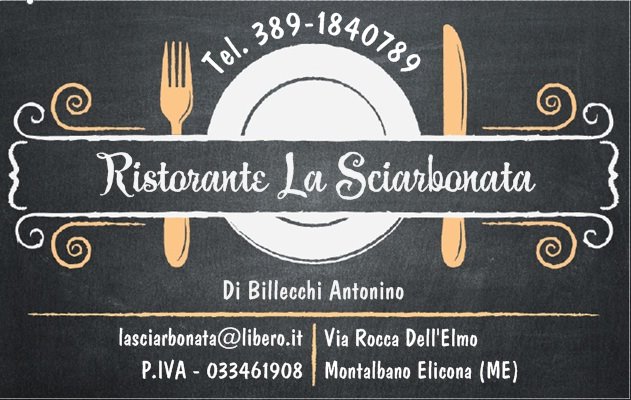 MENU’ COMPLETOANTIPASTOProvola e formaggi di Montalbano,  salame lardo e guanciale, carciofini, olive, funghi misti, pomodori secchi, frittelle di stagione.PRIMI PIATTIMaccheroni con pomodoro, norma , ragù di vitello o sugo di maialeSECONDOGrigliata di castrato e salsiccia o bistecca di maiale1 BIBITA PICCOLA O ¼ DI VINO DOLCE, CAFFÈ E AMAROPREZZO  25,00                                                   Il titolare                 Billecchi Antonino